Note: * indicates mandatory field (must be filled up)Supplier Information:Item Receive:Store Opening:Item Requisition:Item Issue:General informationGeneral informationContact InformationContact InformationSupplier CodeName*Z. HaqueSupplier Name*X CompanyName*Z. HaqueAddress*13Y Mirpur, DhakaName*Z. HaqueTelephone*02-8668**Cell No. *+8801837***456Email*abcd@gmail.comCell No. *+8801837***456URL*www.abcd.comCell No. *+8801837***456Remarks*N/AEmail*defg@gmail.comActive*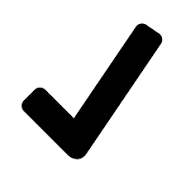 Email*defg@gmail.comItem InformationItem InformationReceive InformationReceive InformationItem CodeReceive No./Register No. *121Item Name*PrinterReceive Date*01.01.2018Item Description (Brand & Model)*Canon LBP 6030Item Qty*3Item Description (Brand & Model)*Canon LBP 6030Item UP*7000 BDTSupplier Code or Name*X CompanyTotal Price*21000 BDTSupplier Code or Name*X CompanyReceivers InformationReceivers InformationWarehouse/Store Code or Name *Apparatus StoreReceivers ID/Code*11888RemarksAuthorizer ID/Code*11999Item InformationItem InformationOpening InformationOpening InformationItem CodeStore record No. /Opening No. *150Item Name*PrinterOpening Date*01.02.2018Supplier Code or Name*X CompanyItem Qty*3Supplier Code or Name*X CompanyItem UP*7000 BDTItem Description (Brand & Model)*Canon LBP 6030Total Price*21000 BDTWarehouse/Store Code or Name *Apparatus StoreRemarksItem Location*Almirah-02RemarksItem InformationItem InformationRequisition InformationRequisition InformationItem CodeRequisition No. *145Item Name*PrinterRequisition Date*01.03.2018Item Description (Brand & Model) *Canon LBP 6030Item Qty*1Item Description (Brand & Model) *Canon LBP 6030Item UP*7000 BDTWarehouse/Store Code or Name*Apparatus StoreTotal Price*7000 BDTWarehouse/Store Code or Name*Apparatus StoreRequisition By (ID/Code) *11008Warehouse/Store Code or Name*Apparatus StoreName of Division/Section*Physical Instrument Division (PID)Warehouse/Store Code or Name*Apparatus StoreApproved By(ID/Code) *11222Warehouse/Store Code or Name*Apparatus StoreRemarks (if any)Item InformationItem InformationIssue InformationIssue InformationItem CodeIssue No. *12456Item Name*PrinterIssue Date*01.04.2018Item Name*PrinterItem Quantity InformationItem Quantity InformationItem Description (Brand & Model)*Canon LBP 6030Required Qty*1Item Description (Brand & Model)*Canon LBP 6030Supplied Qty*1Warehouse/Store Code or Name*Apparatus StoreItem UP*7000 BDTWarehouse/Store Code or Name*Apparatus StoreTotal Price*7000 BDTReceivers InformationReceivers InformationIssuers InformationIssuers InformationIssued To (ID/Code) *11008Issuers ID/Code*11111Receivers ID/Code*11008Issuers ID/Code*11111Name of Division/Section*Physical Instrument Division (PID)Authorizer ID/Code*22222Remarks (Requisition No.) *145Authorizer ID/Code*22222